Об утверждении программы профилактики рисков причинения вреда (ущерба) охраняемым законом ценностям в сфере муниципального жилищного контроля на территории сельского поселения Дурасовский сельсовет муниципального  района Чишминский район  Республики  Башкортостан на 2023 год В соответствии с Федеральным законом от 06 октября 2003 года № 131-ФЗ «Об общих принципах организации местного самоуправления  в Российской Федерации», частью 2 статьи 44 Федерального закона от 31 июля 2020 года № 248-ФЗ «О государственном контроле (надзоре) и муниципальном контроле в Российской Федерации», постановлением Правительства Российской Федерации от 25.06.2021 № 990 «Об утверждении Правил разработки и утверждения контрольными (надзорными) органами программы профилактики рисков причинения вреда (ущерба) охраняемым законам ценностям», Администрация сельского  поселения Дурасовский сельсовет муниципального района Чишминский район Республики Башкортостан  ПОСТАНОВЛЯЕТ:1. Утвердить программу профилактики рисков причинения вреда (ущерба) охраняемым законом ценностям в сфере муниципального жилищного контроля на территории сельского поселения Дурасовский сельсовет муниципального района Чишминский район Республики Башкортостан на 2023 год. 2. Обнародовать настоящее постановление на информационном стенде в администрации сельского поселения Чишминский   сельсовет муниципального района Чишминский район Республики Башкортостан по адресу: с. Дурасово, ул. Центральная д.60 и в официальном сайте  http:// selodurasowo.ru.3.Контроль за  выполнением настоящего постановления оставляю за собой.Глава                                                                                                                         сельского поселения Дурасовский сельсовет                                                   муниципального района Чишминский район                                                         Республики Башкортостан                                                              Ф.М. Заманов       Приложение                                                                                                                                                   к постановлению администрации сельского поселения                                                            Дурасовский сельсовет муниципального района                                                                     Чишминский район Республики Башкортостан                                                                          от    «17» июля  2023 № 29ПРОГРАММА профилактики рисков причинения вреда (ущерба) охраняемым законом ценностям                                  в сфере муниципального жилищного контроля на территории                                                                 сельского поселения Дурасовский сельсовет муниципального района Чишминский район Республики Башкортостан на 2023 годНастоящая программа профилактики рисков причинения вреда (ущерба) охраняемым законом ценностям в сфере муниципального жилищного контроля на территории  сельского поселения Дурасовский сельсовет муниципального района Чишминский район Республики Башкортостан на 2023 год (далее – Программа) разработана в целях стимулирования добросовестного соблюдения обязательных требований организациями и гражданами, устранения условий, причин и факторов, способных привести к нарушениям обязательных требований и (или) причинению вреда (ущерба) охраняемым законом ценностям, создания условий для доведения обязательных требований до контролируемых лиц, повышение информированности о способах их соблюдения.Программа подлежит исполнению должностными лицами Администрации  сельского поселения Дурасовский сельсовет муниципального района Чишминский район Республики Башкортостан, уполномоченными на осуществление муниципального жилищного контроля.Раздел 1. Анализ текущего состояния осуществления муниципального жилищного контроля, описание текущего уровня развития профилактической деятельности контрольного (надзорного) органа, характеристика проблем, на решение которых направлена программа профилактики Под муниципальным жилищным контролем понимается деятельность контрольных органов на осуществление муниципального жилищного контроля, направленная на предупреждение, выявление и пресечение нарушений обязательных требований, установленных в соответствии с жилищным законодательством, законодательством об энергосбережении и о повышении энергетической эффективности (далее – обязательные требования) в отношении муниципального жилищного фонда, осуществляемая в пределах полномочий органа муниципального жилищного контроля посредством профилактики нарушений обязательных требований, оценки соблюдения контролируемыми лицами обязательных требований, выявления их нарушений, принятия предусмотренных законодательством Российской Федерации мер по пресечению выявленных нарушений обязательных требований, устранению их последствий и (или) восстановлению правового положения, существовавшего до возникновения таких нарушений.Органом, уполномоченным на осуществление муниципального жилищного контроля, является отдел благоустройства и охраны окружающей среды Администрации  сельского поселения Дурасовский сельсовет муниципального района Чишминский район Республики Башкортостан (далее – контрольный орган).Предметом муниципального жилищного контроля является соблюдение юридическими лицами, индивидуальными предпринимателями и гражданами обязательных требований, установленных жилищным законодательством, законодательством об энергосбережении и о повышении энергетической эффективности в отношении муниципального жилищного фонда:- требований к использованию и сохранности жилищного фонда, в том числе требований к жилым помещениям, их использованию и содержанию, использованию и содержанию общего имущества собственников помещений в многоквартирных домах, порядку осуществления перевода жилого помещения в нежилое помещение и нежилого помещения в жилое в многоквартирном доме, порядку осуществления перепланировки и (или) переустройства помещений в многоквартирном доме;- требований к формированию фондов капитального ремонта;- требований к созданию и деятельности юридических лиц, индивидуальных предпринимателей, осуществляющих управление многоквартирными домами, оказывающих услуги и (или) выполняющих работы по содержанию и ремонту общего имущества в многоквартирных домах;- требований к предоставлению коммунальных услуг собственникам и пользователям помещений в многоквартирных домах и жилых домов;- правил изменения размера платы за содержание жилого помещения в случае оказания услуг и выполнения работ по управлению, содержанию и ремонту общего имущества в многоквартирном доме ненадлежащего качества и (или) с перерывами, превышающими установленную продолжительность;- правил содержания общего имущества в многоквартирном доме и правил изменения размера платы за содержание жилого помещения;- правил предоставления, приостановки и ограничения предоставления коммунальных услуг собственникам и пользователям помещений в многоквартирных домах и жилых домов;- требований энергетической эффективности и оснащенности помещений многоквартирных домов и жилых домов приборами учета используемых энергетических ресурсов;- требований к порядку размещения ресурсоснабжающими организациями, лицами, осуществляющими деятельность по управлению многоквартирными домами, информации в государственной информационной системе жилищно-коммунального хозяйства (далее – система);- требований к обеспечению доступности для инвалидов помещений в многоквартирных домах;- требований к предоставлению жилых помещений в наемных домах социального использования.- исполнение решений, принятых контрольным органом по результатам контрольных мероприятий.Объектом муниципального жилищного контроля (далее - объект контроля) является:1) деятельность, действия (бездействие) по пользованию жилыми помещениями муниципального жилищного фонда;2) деятельность, действия (бездействие) по переводу жилого помещения в нежилое помещение и нежилого помещения в жилое в многоквартирном доме, по осуществлению перепланировки и (или) переустройства помещений в многоквартирном доме;3) деятельность, действия (бездействие) по формированию фондов капитального ремонта;4) деятельность, действия (бездействие) по управлению многоквартирными домами, включающая в себя:- деятельность, действия (бездействие) по оказанию услуг и (или) выполнению работ по содержанию и ремонту общего имущества в многоквартирных домах;- деятельность, действия (бездействие) по предоставлению коммунальных услуг собственникам и пользователям помещений в многоквартирных домах и жилых домов;- деятельность, действия (бездействие) по изменению размера платы за содержание жилого помещения в случае оказания услуг и выполнения работ по управлению, содержанию и ремонту общего имущества в многоквартирном доме ненадлежащего качества и (или) с перерывами, превышающими установленную продолжительность;- деятельность, действия (бездействие) по соблюдению требований энергетической эффективности и оснащенности помещений многоквартирных домов и жилых домов приборами учета используемых энергетических ресурсов;- деятельность, действия (бездействие) по обеспечению доступности для инвалидов помещений в многоквартирных домах;5) деятельность, действия (бездействие) по размещению информации в системе;6) деятельность, действия (бездействие) по предоставлению жилых помещений в наемных домах социального использования.Учет объектов контроля обеспечивается контрольным органом путем внесения информации об объектах контроля в информационную систему контрольного органа в порядке и сроки, установленные действующим законодательством. Лицами, контролируемыми контрольным органом, являются граждане и организации деятельность, которых подлежит муниципальному жилищному контролю (далее – контролируемые лица), в том числе:юридические лица, индивидуальные предприниматели, осуществляющие управление многоквартирными домами, оказывающие услуги и (или) выполняющих работы по содержанию и ремонту общего имущества в многоквартирных домах кроме юридических лиц, индивидуальных предпринимателей, осуществляющих деятельность на основании лицензии на осуществление деятельности по управлению многоквартирными домами на территории Свердловской области;юридические лица, в том числе ресурсоснабжающие организации, индивидуальные предприниматели, осуществляющие предоставление коммунальных услуг владельцам и (или) пользователям муниципальных жилых помещений в многоквартирных домах и жилых домов;юридические лица, на имя которых открыты специальные счета для формирования фондов капитального ремонта многоквартирных домов;граждане, во владении и (или) в пользовании которых находятся помещения муниципального жилищного фонда.При осуществлении муниципального жилищного контроля плановые контрольные (надзорные) мероприятия не проводятся. Организация и осуществление муниципального жилищного контроля регулируется положениями Федерального закона от 31 июля 2020 года № 248-ФЗ «О государственном контроле (надзоре) и муниципальном контроле в Российской Федерации» (далее – Федерального закона № 248-ФЗ).В 2022 году плановые проверки в сфере муниципального жилищного контроля на территории  сельского поселения Дурасовский сельсовет муниципального района Чишминский район Республики Башкортостан не проводились. Основания для проведения внеплановых проверок отсутствовали.Раздел 2. Цели и задачи реализации программы профилактикиЦелями профилактической работы являются: - стимулирование добросовестного соблюдения обязательных требований контролируемыми лицами;- устранение условий, причин и факторов, способных привести к нарушениям обязательных требований и (или) причинению вреда (ущерба)охраняемым законам ценностями;- создание условий для проведения обязательных требований до контролируемых лиц, повышение информированности о способах их соблюденияЗадачами профилактической работы являются:- укрепление системы профилактики нарушений рисков причинения вреда (ущерба) охраняемым законом ценностям;- оценка возможной угрозы причинения, либо причинения вреда жизни, здоровью граждан, выработка и реализация профилактических мер, способствующих ее снижению;- выявление факторов угрозы причинения, либо причинения вреда жизни, здоровью граждан, причин и условий, способствующих нарушению обязательных требований, определение способов устранения или снижения угрозы причинения вреда (ущерба).Раздел 3. Перечень профилактических мероприятий, сроки (периодичность) их проведенияРаздел 4. Показатели результативности и эффективности программы профилактикиДля оценки результативности и эффективности программы профилактики устанавливаются следующие показатели результативности и эффективности: Башкортостан РеспубликАҺыШишмӘ районыМУНИЦИПАЛЬ РАЙОНЫныҢ ДУРАСОВ АУЫЛ СОВЕТЫ ауыл биЛӘмӘҺе ХАКИМИӘТЕ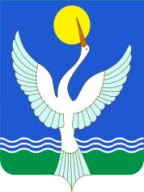 АДМИНИСТРАЦИЯСЕЛЬСКОГО ПОСЕЛЕНИЯ  ДУРАСОВСКИЙ сельсоветМУНИЦИПАЛЬНОГО РАЙОНАЧишминскИЙ район РеспубликИ БашкортостанҠАРАР    «17» июль 2023 й.№ 29ПОСТАНОВЛЕНИЕ «17» июля  .№п/пВид  профилактических мероприятийСведения о профилактических мероприятияхСрок исполненияОтветственный исполнитель1. Информирование Контрольный орган осуществляет информирование контролируемых лиц и иных заинтересованных лиц по вопросам соблюдения обязательных требований.Информирование осуществляется посредством размещения соответствующих сведений на официальном сайте  сельского поселения Дурасовский сельсовет муниципального района Чишминский район Республики Башкортостан http:// selodurasowo.ruКонтрольный орган размещает и поддерживает в актуальном состоянии на официальном сайте  сельского поселения Дурасовский сельсовет муниципального района Чишминский район Республики Башкортостан http:// selodurasowo.ru- тексты нормативных правовых актов, регулирующих осуществление муниципального жилищного контроля;- сведения об изменениях, внесенных в нормативные правовые акты, регулирующие осуществление муниципального жилищного контроля, о сроках и порядке их вступления в силу;- перечень нормативных правовых актов с указанием структурных единиц этих актов, содержащих обязательные требования, оценка соблюдения которых является предметом муниципального жилищного контроля, а также информацию о мерах ответственности, применяемых при нарушении обязательных требований, с текстами в действующей редакции;- руководства по соблюдению обязательных требований;- перечень индикаторов риска нарушения обязательных требований, порядок отнесения объектов контроля к категориям риска;- перечень объектов контроля, учитываемых в рамках формирования ежегодного плана мероприятий, с указанием категории риска;- программу профилактики рисков причинения вреда и план проведения плановых контрольных мероприятий контрольным органом;- исчерпывающий перечень сведений, которые могут запрашиваться контрольным органом у контролируемого лица;- сведения о способах получения консультаций по вопросам соблюдения обязательных требований;- сведения о порядке досудебного обжалования решений контрольного органа, действий (бездействия) его должностных лиц;- доклады о муниципальном жилищном контроле;- иные сведения, предусмотренные нормативными правовыми актами Российской Федерации, нормативными правовыми актами субъектов Российской Федерации, муниципальными правовыми актами и (или) программами профилактики рисков причинения вреда.постоянноспециалист по муниципальному контролю2.КонсультированиеКонсультирование осуществляется по вопросам, связанным с организацией и осуществлением муниципального жилищного контроля в том числе о местонахождении и графике работы контрольного органа, реквизитах нормативно-правовых актов, регламентирующих осуществление муниципального жилищного контроля, о порядке и ходе осуществления муниципального жилищного контроля.Консультирование может осуществляться по телефону, посредством видео-конференц-связи, на личном приеме либо в ходе проведения профилактического мероприятия, контрольного мероприятия.По итогам консультирования информация в письменной форме контролируемым лицам и их представителям не предоставляется. Контролируемое лицо вправе направить запрос о предоставлении письменного ответа в сроки, установленные Федеральным законом от 2 мая 2006 года № 59-ФЗ «О порядке рассмотрения обращений граждан Российской Федерации».При осуществлении консультирования должностное лицо контрольного органа обязано соблюдать конфиденциальность информации, доступ к которой ограничен в соответствии с законодательством Российской Федерации.В ходе консультирования не может предоставляться информация, содержащая оценку конкретного контрольного мероприятия, решений и (или) действий должностных лиц органа контроля, иных участников контрольного мероприятия, а также результаты проведенных в рамках контрольного мероприятия экспертизы, испытаний.Информация, ставшая известной должностному лицу контрольного органа в ходе консультирования, не может использоваться органом контроля в целях оценки контролируемого лица по вопросам соблюдения обязательных требований.Контрольный орган осуществляет учет консультирований.Консультирование по однотипным обращениям контролируемых лиц и их представителей осуществляется посредством размещения на официальном сайте контрольного органа письменного разъяснения, подписанного руководителем контрольного органа.При осуществлении консультирования должностное лицо контрольного органа обязано соблюдать конфиденциальность информации, доступ к которой ограничен в соответствии с законодательством Российской Федерации.В ходе консультирования не может предоставляться информация, содержащая оценку конкретного контрольного мероприятия, решений и (или) действий должностных лиц контрольного органа, иных участников контрольного мероприятия, а также результаты проведенных в рамках контрольного мероприятия экспертизы, испытанийв течении года (по мере необходимости)специалист по муниципальному контролю3.Объявление предостереженияВ случае наличия у контрольного органа сведений о готовящихся нарушениях обязательных требований или признаках нарушений обязательных требований и (или) в случае отсутствия подтвержденных данных о том, что нарушение обязательных требований причинило вред (ущерб) охраняемым законом ценностям либо создало угрозу причинения вреда (ущерба) охраняемым законом ценностям, контрольный орган объявляет контролируемому лицу предостережение о недопустимости нарушения обязательных требований и предлагает принять меры по обеспечению соблюдения обязательных требований.Предостережение о недопустимости нарушения обязательных требований объявляется и направляется контролируемому лицу посредством государственной информационной системы жилищно-коммунального хозяйства. Предостережение о недопустимости нарушения обязательных требований содержит в себе указание на соответствующие обязательные требования, предусматривающий их нормативный правовой акт, информацию о том, какие конкретно действия (бездействие) контролируемого лица могут привести или приводят к нарушению обязательных требований, а также предложение о принятии мер по обеспечению соблюдения данных требований и не может содержать требование представления контролируемым лицом сведений и документов.Контролируемое лицо вправе после получения предостережения о недопустимости нарушения обязательных требований подать в контрольный орган возражение в отношении указанного предостережения посредством государственной информационной системы жилищно-коммунального хозяйства.Возражение на предостережение рассматривается в порядке установленном Федеральным законом от 02 мая 2006 года № 59-ФЗ «О порядке рассмотрения обращений граждан в Российской Федерации».Контрольный орган осуществляет учет объявленных ими предостережений о недопустимости нарушения обязательных требований и использует соответствующие данные для проведения иных профилактических мероприятий и контрольных мероприятий.в течении года (по мере необходимости)специалист по муниципальному контролю4.Профилактический визитПрофилактический визит проводится  в форме профилактической беседы по месту осуществления деятельности контролируемого лица либо путем использования видео-конференц-связи. В ходе профилактического визита контролируемое лицо информируется об обязательных требованиях, предъявляемых к объектам контроля.В ходе профилактического визита контрольным органом может осуществляться консультирование контролируемого лица.В случае, если при проведении профилактического визита установлено, что объекты контроля представляют явную непосредственную угрозу причинения вреда (ущерба) охраняемым законом ценностям или такой вред (ущерб) причинен, контрольный орган незамедлительно направляет информацию об этом руководителю органа контроля для принятия решения о проведении контрольных мероприятий.в течении года (по мере необходимости)специалист по муниципальному контролю№п/пНаименование показателяВеличина1.Полнота информации, размещенной на официальном сайте  сельского поселения Дурасовский сельсовет муниципального района Чишминский район Республики Башкортостан http:// selodurasowo.ru и сети «Интернет» в соответствии с частью 3 статьи 46 Федерального закона от 31 июля 2021 г. № 248-ФЗ «О государственном контроле в Российской Федерации».100%2.Доля граждан удовлетворенных консультированием в общем количестве граждан обративших за консультированием.100%